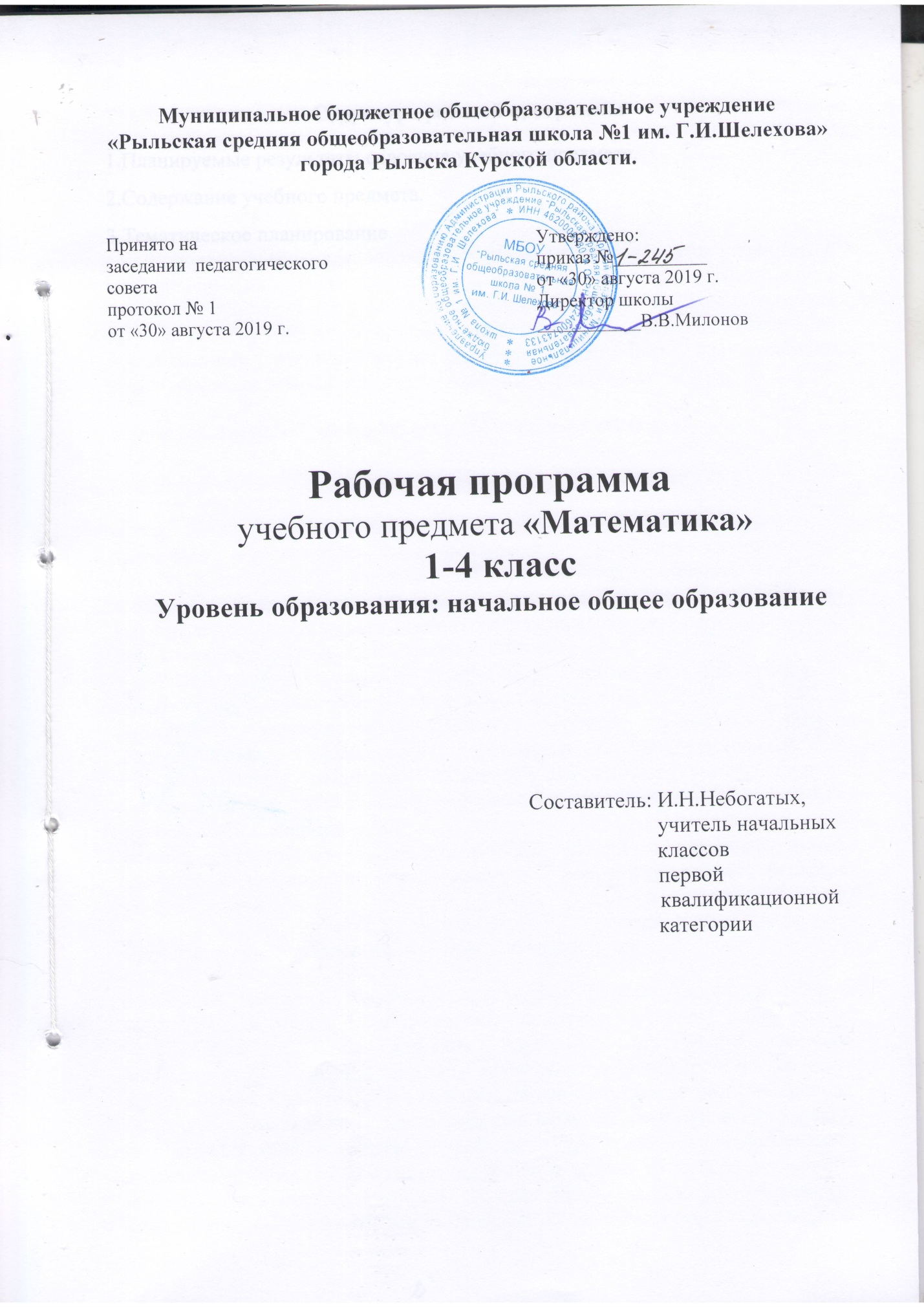 Структура рабочей программы1.Планируемые результаты освоения учебного предмета.2.Содержание учебного предмета.3.Тематическое планирование.1.Планируемые результаты освоения учебного предметаклассЛичностными результатами обучающихся являются: готовность ученика целенаправленно использовать знания в учении и в повседневной жизни для исследования математической сущности предмета (явления, события, факта); способность характеризовать собственные знания по предмету, формулировать вопросы, устанавливать, какие из предложенных математических задач могут быть им успешно решены;познавательный интерес к математической науке.Метапредметными результатами обучающихся являются: с уроками грамоты: введение школьника в языковую и математическую действительность; формирование умений учиться, а так же навыков письма и счета;с уроками окружающего мира: формирование учебно-интеллектуальных умений: классификация обобщение, анализ; объединение объектов в группы; выявление сходства и различия; установление причинных связей; высказывание доказательств проведенной классификации; ориентировка на поиск необходимого (нового способа действия);с уроками труда: перенос полученных знаний по математике в разнообразную самостоятельную трудовую деятельность;способность анализировать учебную ситуацию с точки зрения математических характеристик, устанавливать количественные и пространственные отношения объектов окружающего мира, строить алгоритм поиска необходимой информации, определять логику решения практической и учебной задач; умение моделировать – решать учебные задачи с помощью знаков (символов), планировать, контролировать и корректировать ход решения учебной задачи.Предметными результатами обучающихся являются: освоенные знания о числах и величинах, арифметических действиях, текстовых задачах, геометрических фигурах; умения выбирать и использовать в ходе решения изученные алгоритмы, свойства арифметических действий, способы нахождения величин, приемы решения задач; умения использовать знаково-символические средства, в том числе модели и схемы, таблицы, диаграммы для решения математических задач.У семилетнего ребенка развито зрительное и пространственное восприятие, зрительно – моторная координация, общая и мелкая моторика, наглядно – образное мышление, основы логического мышления (операции, классификации, нахождение признака, по которому произведена классификация), определенный уровень дочисловых представлений и уровень общего (деятельностного, личностного) развития ребенка.К концу обучения в 1 классе ученик научится:называть:предмет, расположенный левее (правее), выше (ниже) данного предмета, над (под, за) данным предметом, между двумя предметами;натуральные числа от 1 до 20 в прямом и в обратном порядке, следующее (предыдущее) при счёте число;число, большее (меньшее) данного числа (на несколько единиц);геометрическую фигуру (точку, отрезок, треугольник, квадрат, пятиугольник, куб, шар);различать:число и цифру;знаки арифметических действий;круг и шар, квадрат и куб;многоугольники по числу сторон (углов);направления движения (слева направо, справа налево, сверху вниз, снизу вверх);читать:числа в пределах 20, записанные цифрами;записи вида: 3 + 2 = 5, 6 – 4 = 2, 5 . 2 = 10, 9 : 3 = 3;сравнивать:предметы с целью выявления в них сходства и различий;предметы по размерам (больше, меньше);два числа («больше», «меньше», «больше на…», «меньше на…»);данные значения длины;отрезки по длине;воспроизводить:результаты табличного сложения любых однозначных чисел;результаты табличного вычитания однозначных чисел;способ решения задачи в вопросно-ответной форме;распознавать:геометрические фигуры;моделировать:отношения «больше», «меньше», «больше на…», «меньше на…» с использованием фишек, геометрических схем (графов) с цветными стрелками;ситуации, иллюстрирующие арифметические действия (сложение, вычитание, умножение, деление);ситуацию, описанную текстом арифметической задачи, с помощью фишек или схематического рисунка;характеризовать:расположение предметов на плоскости и в пространстве;расположение чисел на шкале линейки (левее, правее, между);результаты сравнения чисел словами «больше» или «меньше»;предъявленную геометрическую фигуру (форма, размеры);расположение предметов или числовых данных в таблице: верхняя (средняя, нижняя) строка, левый (правый, средний) столбец;анализировать:текст арифметической задачи: выделять условие и вопрос, данные и искомые числа (величины);предложенные варианты решения задачи с целью выбора верного или оптимального решения;классифицировать:распределять элементы множеств на группы по заданному признаку;упорядочивать:предметы (по высоте, длине, ширине);отрезки (в соответствии с их длинами);числа (в порядке увеличения или уменьшения);конструировать:алгоритм решения задачи;несложные задачи с заданной сюжетной ситуацией (по рисунку, схеме);контролировать:свою деятельность (обнаруживать и исправлять допущенные ошибки);оценивать:расстояние между точками, длину предмета или отрезка на глаз;предъявленное готовое решение учебной задачи (верно, неверно);решать учебные и практические задачи:пересчитывать предметы, выражать числами получаемые результаты;записывать цифрами числа от 1 до 20, число нуль;решать простые текстовые арифметические задачи (в одно действие);измерять длину отрезка с помощью линейки;изображать отрезок заданной длины;отмечать на бумаге точку, проводить линию по линейке;выполнять вычисления (в том числе вычислять значения выражений, содержащих скобки);ориентироваться в таблице: выбирать необходимую для решения задачи информацию.К концу обучения в 1 классе ученик получит возможность научиться:сравнивать:разные приёмы вычислений с целью выявления наиболее удобного приёма;воспроизводить:способ решения арифметической задачи или любой другой учебной задачи в виде связного устного рассказа;классифицировать:определять основание классификации;обосновывать:приёмы вычислений на основе использования свойств арифметических действий;контролировать деятельность:осуществлять взаимопроверку выполненного задания при работе в парах;решать учебные и практические задачи:преобразовывать текст задачи в соответствии с предложенными условиями;использовать изученные свойства арифметических действий при вычислениях;выделять на сложном рисунке фигуру указанной формы (отрезок, треугольник и др.), пересчитывать число таких фигур;составлять фигуры из частей;разбивать данную фигуру на части в соответствии с заданными требованиями;изображать на бумаге треугольник с помощью линейки;находить и показывать на рисунках пары симметричных относительно осей симметрии точек и других фигур (их частей);определять, имеет ли данная фигура ось симметрии и число осей;представлять заданную информацию в виде таблицы;выбирать из математического текста необходимую информацию для ответа на поставленный вопрос.2 классЛичностными результатами обучения учащихся являются:умение устанавливать, с какими учебными задачами ученик может самостоятельно успешно справиться; готовность и способность к саморазвитию; способность характеризовать собственные математические знания и умения; заинтересованность в расширении и углублении получаемых математических знаний; готовность использовать получаемую математическую подготовку в учебной деятельности и при решении практических задач, возникающих в повседневной жизни;высказывать собственные суждения и давать им обоснование;Метапредметными  результатами обучения являются:овладение основными методами познания окружающего мира (наблюдение, сравнение, анализ, синтез, обобщение, моделирование);принятие учебной задачи, поиск и нахождение способов ее решения; овладение  планированием, контроль и оценка учебных действий; определение наиболее эффективного способа достижения результата; выполнение учебных действий в разных формах (практические работы, работа с моделями и др.); создание моделей изучаемых объектов с использованием знаково-символических средств; понимание причины неуспешной учебной деятельности и способность конструктивно действовать в условиях неуспеха;активное использование математической речи для решения разнообразных коммуникативных задач; готовность слушать собеседника, вести диалог;Предметными результатами учащихся являются:овладение основами математической речи;умение применять полученные математические знания для решения учебно-познавательных и учебно-практических задач;овладение устными и письменными алгоритмами выполнения арифметических действий с целыми неотрицательными числами, умениями вычислять значения числовых выражений, решать текстовые задачи, измерять наиболее распространенные в практике величины, распознавать и изображать простейшие геометрические фигуры;К концу обучения во 2 классе ученик научится:называть:натуральные числа от 20 до 100 в прямом и в обратном порядке, следующее (предыдущее) при счёте число;число, большее или меньшее данного числа в несколько раз;единицы длины, площади;одну или несколько долей данного числа и числа по его доле;компоненты арифметических действий (слагаемое, сумма, уменьшаемое, вычитаемое, разность, множитель, произведение, делимое, делитель, частное);геометрическую фигуру (многоугольник, угол, прямоугольник, квадрат, окружность);сравнивать:числа в пределах 100;числа в кратном отношении (во сколько раз одно число больше или меньше другого);длины отрезков;различать:отношения «больше в…» и «больше на…», «меньше в …» и «меньше на…»;компоненты арифметических действий;числовое выражение и его значение;российские монеты, купюры разных достоинств;прямые и непрямые углы;периметр и площадь прямоугольника;окружность и круг;читать:числа в пределах 100, записанные цифрами;записи вида: 5 . 2 = 10, 12 : 4 = 3;воспроизводить:результаты табличных случаев умножения однозначных чисел и соответствующих случаев деления;соотношения между единицами длины:  = ,  = 10 дм;приводить примеры:однозначных и двузначных чисел;числовых выражений;моделировать:десятичный состав двузначного числа;алгоритмы сложения и вычитания двузначных чисел;ситуацию, представленную в тексте арифметической задачи, в виде схемы, рисунка;распознавать:геометрические фигуры (многоугольники, окружность, прямоугольник, угол);упорядочивать:числа в пределах 100 в порядке увеличения или уменьшения;характеризовать:числовое выражение (название, как составлено);многоугольник (название, число углов, сторон, вершин);анализировать:текст учебной задачи с целью поиска алгоритма ее решения;готовые решения задач с целью выбора верного решения, рационального способа решения;классифицировать:углы (прямые, непрямые);числа в пределах 100 (однозначные, двузначные);конструировать:тексты несложных арифметических задач;алгоритм решения составной арифметической задачи;контролировать:свою деятельность (находить и исправлять ошибки);оценивать:готовое решение учебной задачи (верно, неверно);решать учебные и практические задачи:записывать цифрами двузначные числа;решать составные арифметические задачи в два действия в различных комбинациях;вычислять сумму и разность чисел в пределах 100, используя изученные устные и письменные приёмы вычислений;вычислять значения простых и составных числовых выражений;вычислять периметр и площадь прямоугольника (квадрата);строить окружность с помощью циркуля;выбирать из таблицы необходимую информацию для решения учебной задачи;заполнять таблицы, имея некоторый банк данных.К концу обучения во 2 классе ученик получит возможность научиться:формулировать:свойства умножения и деления;определения прямоугольника (квадрата);свойства прямоугольника (квадрата);называть:вершины и стороны угла, обозначенные латинскими буквами;элементы многоугольника (вершины, стороны, углы);центр и радиус окружности;координаты точек, отмеченных на числовом луче;читать:обозначения луча, угла, многоугольника;различать:луч и отрезок;характеризовать:расположение чисел на числовом луче;взаимное расположение фигур на плоскости (пересекаются, не пересекаются, имеют общую точку (общие точки);решать учебные и практические задачи:выбирать единицу длины при выполнении измерений;обосновывать выбор арифметических действий для решения задач;указывать на рисунке все оси симметрии прямоугольника (квадрата);изображать на бумаге многоугольник с помощью линейки или от руки;составлять несложные числовые выражения;выполнять несложные устные вычисления в пределах 100.3 классЛичностными  результатами обучения учащихся являются: самостоятельность мышления; умение устанавливать, с какими учебными задачами ученик может самостоятельно успешно справиться;готовность и способность к саморазвитию; сформированность мотивации к обучению; способность характеризовать и оценивать собственные математические знания и умения; заинтересованность в расширении и углублении получаемых математических знаний; готовность использовать получаемую математическую подготовку в учебной деятельности и при решении практических задач, возникающих в повседневной жизни;способность преодолевать трудности, доводить начатую работу до ее завершения; способность к самоорганизованности; способность высказывать собственные суждения и давать им обоснование; владение коммуникативными умениями с целью реализации возможностей успешного сотрудничества с  учителем и учащимися класса (при групповой работе, работе в парах, в коллективном обсуждении математических проблем).Метапредметными  результатами обучения являются:владение основными методами познания окружающего мира (наблюдение, сравнение, анализ, синтез,  обобщение, моделирование) ; понимание и принятие учебной  задачи, поиск и нахождение способов ее решения;планирование, контроль и оценка  учебных действий; определение наиболее эффективного способа достижения результата; выполнение учебных действий в разных формах (практические работы, работа с моделями и др.).Предметными  результатами учащихся являются:освоение знания о числах и величинах, арифметических действиях, текстовых задачах, геометрических фигурах;умения выбирать и использовать в ходе решения изученные алгоритмы, свойства арифметических действий, способы нахождения величин, приёмы решения задач;умения использовать знаково-символические средства, в том числе модели и схемы, таблицы, диаграммы для решения математических задач. К концу обучения в 3 классе ученик научится:называть:любое следующее (предыдущее) при счете число в пределах 1000, любой отрезок натурального ряда от 100 до 1000 в прямом и обратном порядке;компоненты действия деления с остатком;единицы массы, времени, длины;геометрическую фигуру (ломаная);сравнивать:числа в пределах 1000;значения величин, выраженных в одинаковых или разных единицах;различать:знаки > и <;числовые равенства и неравенства;читать:записи вида: 120<365, 900>850;воспроизводить:соотношения между единицами массы, длины, времени;устные и письменные алгоритмы арифметических действий в пределах 1000;приводить примеры:числовых равенств и неравенств;моделировать:ситуацию, представленную в тексте арифметической задачи, в виде схемы (графа), таблицы, рисунка;способ деления с остатком с помощью фишек;упорядочивать:натуральные числа в пределах 1000;значения величин, выраженных в одинаковых или разных единицах;анализировать:структуру числового выражения;текст арифметической (в том числе логической) задачи;классифицировать:числа в пределах 1000 (однозначные, двузначные, трехзначные);конструировать:план решения составной арифметической (в том числе логической) задачи;контролировать:свою деятельность (проверять правильность письменных вычислений с натуральными числами в пределах 1000), находить и исправлять ошибки;решать учебные и практические задачи:читать и записывать цифрами любое трехзначное число;читать и составлять несложные числовые выражения;выполнять несложные устные вычисления в пределах 1000;вычислять сумму и разность чисел в пределах 1000, выполнять умножение и деление на однозначное и на двузначное число, используя письменные алгоритмы вычислений;выполнять деление с остатком;определять время по часам;изображать ломаные линии разных видов;вычислять значения числовых выражений, содержащих 2-3 действия (со скобками и без скобок);решать текстовые арифметические задачи в три действия.К концу обучения в 3 классе ученик получит возможность научиться:формулировать:сочетательное свойство умножения;распределительное свойство умножения относительно сложения (вычитания);читать:обозначения прямой, ломаной;приводить примеры:высказываний и предложений, не являющихся высказываниями;верных и неверных высказываний;различать:числовое и буквенное выражения;прямую и луч, прямую и отрезок;замкнутую и незамкнутую ломаную линии;характеризовать:ломаную линию (вид, число вершин, звеньев);взаимное расположение лучей, отрезков, прямых на плоскости;конструировать:буквенное выражение, в том числе для решения задач с буквенными данными;воспроизводить:способы деления окружности на 2, 4, 6 и 8 равных частей;решать учебные и практические задачи:вычислять значения буквенных выражений при заданных числовых значениях входящих в них букв;изображать прямую и ломаную линии с помощью линейки;проводить прямую через одну и через две точки;строить на бумаге в клетку точку, отрезок, луч, прямую, ломаную, симметричные данным фигурам (точке, отрезку, лучу, прямой, ломаной).4 классЛичностными результатами обучения учащихся являются:самостоятельность мышления; умение устанавливать, с какими учебными задачами ученик может самостоятельно успешно справиться; сформированность мотивации к обучению; готовность и способность к саморазвитию; способность характеризовать и оценивать собственные математические знания и умения; заинтересованность в расширении и углублении получаемых математических знаний; готовность использовать получаемую математическую подготовку в учебной деятельности и при решении практических задач, возникающих в повседневной жизни; способность преодолевать трудности, доводить начатую работу до ее завершения; способность к самоорганизованности; способность высказывать собственные суждения и давать им обоснование; владение коммуникативными умениями с целью реализации возможностей успешного сотрудничества с учителем и учащимися класса (при групповой работе, работе в парах, в коллективном обсуждении математических проблем).Метапредметными результатами обучения являются:владение основными методами познания окружающего мира (наблюдение, сравнение, анализ, синтез, обобщение, моделирование);понимание и принятие учебной задачи, поиск и нахождение способов ее решения;планирование, контроль и оценка учебных действий; определение наиболее эффективного способа достижения результата;выполнение учебных действий в разных формах (практические работы, работа с моделями и др.);создание моделей изучаемых объектов с использованием знаково-символических средств;понимание причины неуспешной учебной деятельности и способность конструктивно действовать в условиях неуспеха;адекватное оценивание результатов своей деятельности;активное использование математической речи для решения разнообразных коммуникативных задач;готовность слушать собеседника, вести диалог;умение работать в информационной среде.Предметными результатами учащихся на выходе из начальной школы являются:овладение основами логического и алгоритмического мышления, пространственного воображения и математической речи;умение применять полученные математические знания для решения учебно-познавательных и учебно-практических задач, а также использовать эти знания для описания и объяснения различных процессов и явлений окружающего мира, оценки их количественных и пространственных отношений;овладение устными и письменными алгоритмами выполнения арифметических действий с целыми неотрицательными числами, умениями вычислять значения числовых выражений, решать текстовые задачи, измерять наиболее распространенные в практике величины, распознавать и изображать простейшие геометрические фигуры;умение работать в информационном поле (таблицы, схемы, диаграммы, графики, последовательности, цепочки, совокупности); представлять, анализировать и интерпретировать данные.К концу обучения в 4 классе ученик научится:называть:любое следующее (предыдущее) при счёте многозначное число, любой отрезок натурального ряда чисел в прямом и в обратном порядке;классы и разряды многозначного числа;единицы величин: длины, массы, скорости, времени;пространственную фигуру, изображённую на чертеже или представленную в виде модели (многогранник, прямоугольный параллелепипед (куб), пирамида, конус, цилиндр);сравнивать:многозначные числа;значения величин, выраженных в одинаковых единицах;различать:цилиндр и конус, прямоугольный параллелепипед и пирамиду;читать:любое многозначное число;значения величин;информацию, представленную в таблицах, на диаграммах;воспроизводить:устные приёмы сложения, вычитания, умножения, деления в случаях, сводимых к действиям в пределах сотни;письменные алгоритмы выполнения арифметических действий с многозначными числами;способы вычисления неизвестных компонентов арифметических действий (слагаемого, множителя, уменьшаемого, вычитаемого, делимого, делителя);способы построения отрезка, прямоугольника, равных данным, с помощью циркуля и линейки;моделировать:разные виды совместного движения двух тел при решении задач на движение в одном направлении, в противоположных направлениях;упорядочивать:многозначные числа, располагая их в порядке увеличения (уменьшения);значения величин, выраженных в одинаковых единицах;анализировать:структуру составного числового выражения;характер движения, представленного в тексте арифметической задачи;конструировать:алгоритм решения составной арифметической задачи;составные высказывания с помощью логических свойств-связок «и», «или», «если…, то…», «неверно, что…»;контролировать:свою деятельность: проверять правильность вычислений с многозначными числами, используя изученные приёмы;решать учебные и практические задачи:записывать цифрами любое многозначное число в пределах класса миллионов;вычислять значения числовых выражений, содержащих не более шести арифметических действий;решать арифметические задачи, связанные с движением (в том числе задачи на совместное движение двух тел);формулировать свойства арифметических действий и применять их при вычислениях;вычислять неизвестные компоненты арифметических действий.К концу обучения в 4 классе ученик получит возможность научиться:называть:координаты точек, отмеченных в координатном углу;сравнивать:величины, выраженные в разных единицах;различать:числовое и буквенное равенства;виды углов и виды треугольников;понятия «несколько решений» и «несколько способов решения» (задачи);воспроизводить:способы деления отрезка на равные части с помощью циркуля и линейки;приводить примеры:истинных и ложных высказываний;оценивать:точность измерений;исследовать:задачу (наличие или отсутствие решения, наличие нескольких решений);читать:информацию, представленную на графике;решать учебные и практические задачи:вычислять периметр и площадь нестандартной прямоугольной фигуры;исследовать предметы окружающего мира, сопоставлять их с моделями пространственных геометрических фигур;прогнозировать результаты вычислений;читать и записывать любое многозначное число в пределах класса миллиардов;измерять длину, массу, площадь с указанной точностью;сравнивать углы способом наложения, используя модели.2. Содержание учебного предмета1 классПрограмма рассчитана на 132 часа в год (4 часа в неделю) 33 рабочих недели.В  программе  курса  «Математика»  выделены  следующие  темы: первоначальные  представления  о  множествах  предметов,  отношения  между  предметами  и  между множествами  предметов, число  и  счёт,  арифметические  действия,  свойства  сложения  и  вычитания,  таблица  сложения  в  пределах  10,  таблица  сложения  однозначных  чисел  в  пределах  20,  осевая  симметрия,  практические  работы.Первоначальные  представления  о  множествах  предметов (6 ч)Сходство и различие предметов. Предметы, обладающие или не обладающие данным свойством. Понятия какой-нибудь, каждый, все, не все, некоторые. Форма предмета.Отношения между предметами и множествами предметов (6 ч)Взаимное расположение предметов в пространстве и на плоскости. Соотношения размеров предметов. Понятия больше, меньше, таких же размеров, выше, ниже, длиннее, короче. Равночисленные множества. Число и счет  (67 ч)Число и цифра. Названия и последовательность натуральных чисел от 1 до 20. Шкала линейки, микрокалькулятор. Запись чисел от 1 до 20 цифрами. Число и цифра 0. Сравнение чисел. Табличные случаи прибавления и вычитания 1, 2, 3 и 4. Приемы вычислений. Прибавление однозначного числа к 10. Табличные случаи сложения и вычитания 2, 3, 4, 5 и 6. Числовые выражения со скобками. Сравнение чисел. Графы отношений. Правило сравнения.Прибавление 7, 8 и 9.Арифметическая операция, обратная данной.Вычитание 7, 8 и 9.Арифметические действия и их свойства (15 ч)Свойство сложения. Перестановка чисел при сложении. Сложение с нулем. Свойства вычитания. Работа с текстовыми задачами (21 ч)Текстовая арифметическая задача. Условие и вопрос задачи. Запись решения и ответа.Решение текстовых задач на нахождение числа, большего или меньшего данного числа на несколько единиц. Запись решения задач в 2 действия.Пространственные отношения. Геометрические фигуры (13 ч)Форма, размер фигуры. Отрезок. Шар, куб. Отображение фигур в зеркале. Ось симметрии. Пары симметричных точек, отрезков, многоугольников. Величины (4 ч) Единицы длины сантиметр и дециметр и их обозначение. Соотношения между единицами длины (10 см = 1дм).2 классПрограмма курса математики 2 класса по федеральному базисному плану рассчитана на 4 часа в неделю, 34 рабочие недели, всего 136 часов. Элементы арифметики (65 ч) Сложение и вычитание в пределах 100Чтение и запись двузначных чисел цифрами.Числовой луч. Сравнение чисел с использованием числового луча. Практические слоя сложения и вычитания двузначных чисел (двузначных и однозначных чисел).Поразрядное сложение и вычитание двузначных чисел. Таблица умножения однозначных чиселТабличное умножение чисел и соответствующие случаи деления. Доля числа. Нахождение одной или нескольких долей данного числа. Умножение и деление с 0 и 1. Свойства умножения: умножать числа можно в любом порядке. Отношения «меньше в ...» и «больше в …». Решение задач на увеличение или уменьшение числа в несколько раз. Выражения (16 ч)Названия компонентов действий сложения, вычитания, умножения и деления. Числовое выражение и его значение. Числовые выражения, содержащие скобки, нахождение значений числовых выражений. Составление числовых выражений. Величины (23 ч)Единица длины метр и ее обозначение. Соотношения между единицами длины ( = , 1дм = ,  = 10 дм). Сведения из истории математики: старинные русские меры длины вершок,  аршин, пядь, маховая и косая сажень) и массы (пуд). Периметр многоугольника и его вычисление.Правило вычисления площади прямоугольника (квадрата). Практические способы нахождения площадей фигур.  Единицы  площади:  квадратный дециметр,  квадратный сантиметр, квадратный метр и их обозначения (дм2, см2, м2). Геометрические понятия (21 ч)Луч, его изображение и обозначение. Принадлежность точки лучу.Взаимное расположение на плоскости лучей и отрезков.Многоугольник и его элементы: вершины, стороны, углы.Окружность; радиус и центр окружности. Построение окружности с помощью циркуля. Взаимное расположение фигур на плоскости.Угол. Прямой и непрямой углы.Прямоугольник (квадрат). Свойства противоположных сторон и диагоналей прямоугольника. Практические работы. Определение вида угла (прямой, непрямой), нахождение прямоугольника  среди данных четырехугольников с помощью модели прямого угла.Алгебраическая пропедевтика. Логические понятия (11 ч)3 классПрограмма курса математики 3 класса по федеральному базисному плану рассчитана на 4 часа в неделю, 34 рабочие недели, всего 136 часов. Тысяча (47 ч)Чтение и запись цифрами чисел от 100 до 1000.Сведения из истории математики: как появились числа, чем занимается арифметика.Сравнение чисел. Запись результатов сравнения с помощью знаков <  и   > .Сложение и вычитание в пределах 1000.Устные и письменные приёмы сложения и вычитания.Сочетательное свойство сложения и умножения.Упрощение выражений (освобождение выражений от «лишних» скобок).Порядок выполнения действий в выражениях, записанных без скобок, содержащих действия: а) только одной ступени; б) разных ступеней. Правило порядка выполнения действий в выражениях, содержащих одну или несколько пар скобок.Числовые равенства и неравенства.Чтение и запись числовых равенств и неравенств. Свойства числовых равенств.Решение составных арифметических задач в три действия.Умножение и деление на однозначное число в пределах 1000 (33 ч)Умножение суммы на число (распределительное свойство умножения относительно сложения).Умножение и деление на 10, 100.Умножение числа, запись которого оканчивается нулём, на однозначное число. Умножение двух- и трёхзначного числа на однозначное число.Нахождение однозначного частного.Деление с остатком.Деление на однозначное число.Нахождение неизвестных компонентов арифметических действий.Умножение и деление на двузначное число в пределах 1000 (17 ч)Умножение вида 23 . 40.Умножение и деление на двузначное число.Величины (21 ч)Единицы длины километр и миллиметр и их обозначения: км, мм.Соотношение единиц длины:  = 1000м,  = .Вычисление длины ломаной.Масса и её единицы: килограмм, грамм. Обозначения: кг, г. Соотношения:  = .Вместимость и её единица литр. Обозначение: л.Сведения из  истории математики: старинные русские единицы  величин: морская миля,  верста,  пуд, фунт, ведро, бочка.Время и его единицы: час, минута, секунда, сутки, неделя, год, век. Обозначения: ч, мин., с.Соотношения между единицами времени: 1 час = 60 мин, 1 мин = 60 с, 1 сутки =  24 ч, 1 век =  100 лет, 1 год = 12 месяцев.Сведения из  истории математики: история возникновения месяцев года.Решение арифметических задач, содержащие разнообразные зависимости между величинами.Алгебраическая пропедевтика. Логические понятия (9 ч)         Буквенные выражения.  Вычисление значений буквенных выражений при заданных значениях этих букв.Примеры верных и неверных высказываний.Геометрические понятия (9 ч)Ломаная линия. Вершины и звенья ломаной. Замкнутая  и незамкнутая ломаная. Построение ломаной.Деление окружности на 6 одинаковых частей с помощью циркуля.Прямая. Принадлежность точки прямой. Проведение прямой через одну и через две точки.Взаимное расположение на плоскости отрезков, лучей, прямых.4 классПрограмма курса математики 4 класса по федеральному базисному плану рассчитана на 4 часа в неделю, 34 рабочие недели, всего 136 часов. Элементы арифметики  (67ч)Множество целых неотрицательных чисел – 13 часов.       Многозначное число;  классы и разряды многозначного числа. Десятичная система записи чисел. Чтение и запись многозначных чисел.      Сведения из истории математики. Римские цифры:  I, V, X, L, C, D, М; запись дат римскими цифрам; примеры записи чисел римскими цифрами.1     Свойства арифметических действий. Арифметические действия с многозначными числами - 54 часа.Устные и письменные приемы сложения и вычитания многозначных чисел. Умножение и деление на однозначное число, на двузначное и трёхзначное число. Простейшие устные вычисления. Решение арифметических задач разных видов, требующих выполнения 3-4 вычислений. Величины и их измерение (32 ч)    Единицы массы: тонна и центнер. Обозначение: т, ц. Соотношение: 1 т = 10 ц, 1 т = , 1 ц = . Скорость равномерного прямолинейного движения и её единицы. Обозначения: км/ч, м/с, м/мин. Решение задач на движение.Точные и приближённые значения величины (с недостатком, с избытком). Измерения длины, массы, времени, площади с заданной точностью.Алгебраическая пропедевтика (17 ч)Координатный угол. Простейшие графики. Диаграммы. Таблицы. Равенства с буквой. Нахождение неизвестного числа, обозначенного буквой.Логические понятия (10 ч)Высказывания.Высказывание и его значение (истина, ложь).  Составление высказываний и нахождение их значений. Решение задач на перебор вариантов.      Геометрические понятия (10 ч)Многогранник. Вершина, ребра и грани многогранника. Построение прямоугольников. Взаимное расположение точек, отрезков, лучей, прямых, многоугольников, окружностей.Треугольники и их виды.   Виды углов. Виды треугольников в зависимости от вида углов (остроугольные, прямоугольные, тупоугольные).        Виды треугольников в зависимости от длины сторон (разносторонние, равнобедренные, равносторонние).    	Практические работы. Ознакомление с моделями многогранников: показ и  пересчитывание  вершин, ребер и граней многогранника. Склеивание моделей многогранников по их разверткам. Сопоставление фигур и разверток: выбор фигуры, имеющей соответствующую развертку, проверка правильности выбора. Сравнение углов наложением.Тематическое планирование1 класс2 класс3 класс4 класс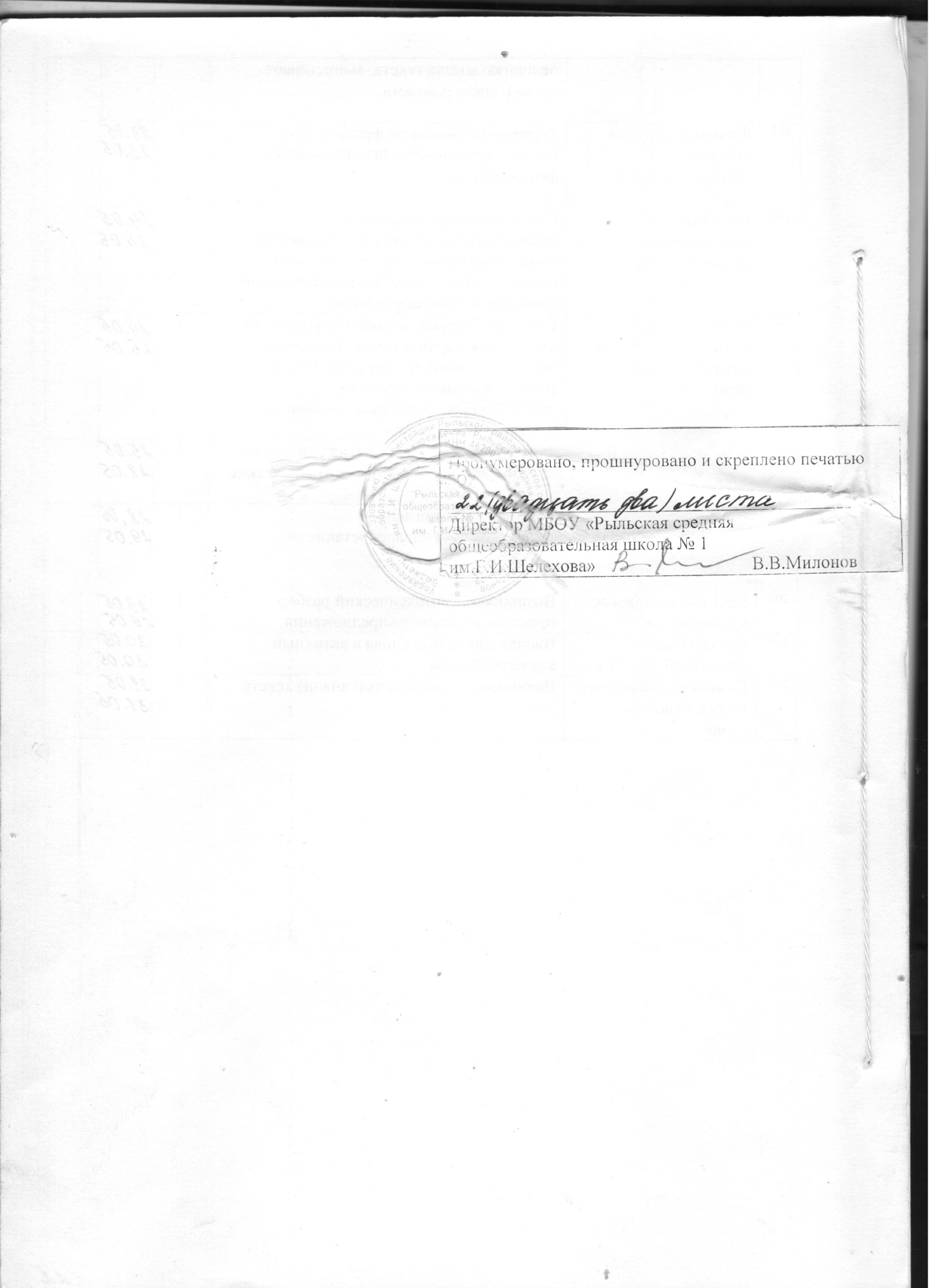 №п/пНаименование разделаКол-во часов (всего)Из них (кол-во часов)Из них (кол-во часов)Из них (кол-во часов)№п/пНаименование разделаКол-во часов (всего)лабораторные, практические работы, развитие речиэкскурсииконтрольные работы1.Первоначальные представления  о множествах предметов. Отношения между предметами и между множествами предметов12 ч.итоговая контрольная   работа;комплексная контрольная работа2.Число и счёт67 ч.итоговая контрольная   работа;комплексная контрольная работа3.Арифметические действия и их свойства 15 ч.итоговая контрольная   работа;комплексная контрольная работа4.Работа с текстовыми задачами 21 ч.итоговая контрольная   работа;комплексная контрольная работа5.Пространственные отношения. Геометрические фигуры. 12 ч.2итоговая контрольная   работа;комплексная контрольная работа6.Величины 4 ч.2итоговая контрольная   работа;комплексная контрольная работа7.Работа с информацией1 ч.итоговая контрольная   работа;комплексная контрольная работаИтогоИтого132 ч.№п/пНаименование разделаКол-во часов (всего)Из них (кол-во часов)Из них (кол-во часов)Из них (кол-во часов)Из них (кол-во часов)№п/пНаименование разделаКол-во часов (всего)лабораторные, практические работы, развитие речиэкскурсииконтрольные работы1.Элементы арифметики.65 ч. 62.Выражения.16 ч.63.Величины .23 ч.164.Геометрические понятия.21 ч.265.Алгебраическая пропедевтика.Логические понятия11 ч.6ИтогоИтого136 ч.№п/пНаименование разделаКол-во часов (всего)Из них (кол-во часов)Из них (кол-во часов)Из них (кол-во часов)№п/пНаименование разделаКол-во часов (всего)лабораторные, практические работы, развитие речиэкскурсииконтрольные работы1.Тысяча47 ч. 92.Умножение и деление на однозначное число в пределах тысячи33 ч.93.Умножение и деление на двузначное число в пределах тысячи17 ч.94.Величины21 ч.95.Алгебраическая пропедевтика.Логические понятия9 ч.96.Геометрические понятия9ч.9ИтогоИтого136 ч.№п/пНаименование разделаКол-во часов (всего)Из них (кол-во часов)Из них (кол-во часов)Из них (кол-во часов)№п/пНаименование разделаКол-во часов (всего)лабораторные, практические работы, развитие речиэкскурсииконтрольные работы1.Число и счёт 10 ч.112.Арифметические действия с многозначными числами и их свойства53 ч.113.Величины15 ч.114.Геометрические понятия31 ч.3115.Логико-математическая подготовка11 ч.116.Алгебраическая пропедевтика16 ч.11ИтогоИтого136 ч.